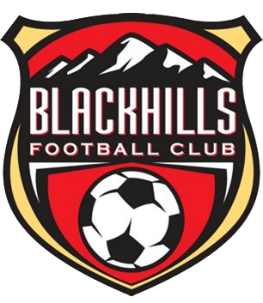  Blackhills FC  Important Club Information MISSION STATEMENT A community delivering a competitive player-centered youth soccer experience by: Creating a holistic, collaborative, progressive and positive environment Teaching players how to compete while developing within a team environment Providing excellent coaching, training, and facilities allowing players to reach their full potential CORE VALUES FUN: We celebrate our friendships and we embrace the joy in competition and our productivity increases by having fun RESPECTFUL: We are polite, we listen, we are good stewards with our environment and we are aware of other’s rights and feelings STRIVING FOR EXCELLENCE: We set high expectations in order to achieve our best on and off the field TEAMWORK: We work collaboratively toward our common goals SAFE: We are secure because our learning environment is safe PLAYER-CENTERED PHILOSOPHY Blackhills FC (BFC) is a player-centered soccer club that focuses on developing skillful and competitive soccer players within a team environment. We want our athletes to strive for excellence in the classroom, train at their highest level of play, and be respectful citizens and outstanding role models that exemplify sportsmanship. STYLE OF PLAY When we are in possession, we progress the ball by playing through the lines or by maintaining possession. When we defend high up the field, we immediately press and when we are closer to our goal, we delay and organize. When we regain the ball, we counter attack quickly or we maintain possession. When we lose the ball, we immediately press. PHILOSOPHY ON PLAYERS We want to develop individually skillful, tactically intelligent, and competitive soccer players who can: Read and understand the game and make autonomous decisions Take initiative, be pro-active Focus on their task for the entire match Execute their task for the entire match with optimal technical abilities Execute their task for the entire match with optimal physical abilities Take responsibility and accountability for their own development and performance TEACHING PHILOSOPHY We create a player-centered environment and understand each child is at a different stage in their development. We want players to strive for excellence on and off the field. The coaches use their expertise to promote a respectful, safe and fun environment. The coach empowers each individual to take responsibility for their development and growth through engagement. The coach is inspiring, positive, organized and has an open mindset and tailors teaching methods to guide the individual and team. WHAT YOU CAN EXPECT FROM COACHES  Coaches electronic update at least once per month Coach - Parent Meetings:  Registration and at least one more during the season. Coach - Player Individual Development Plan Meetings:  Spring, Summer, Fall and Winter RISK MANAGEMENT & CLUB SAFETY Coaches and Team Managers are Risk Management Certified (RMA) and SafeSport Certified Education and awareness are the most critical components to creating safe and respectful sporting environments, free of abuse and harassment.  Coaches meetings are used for RMA Training and Review Coach-Player- Interaction Policy, Electronic and Social Media Policy – on the website under “About Us” – “Blackhills FC Policies” Three player buddy system for restrooms Misconduct Report Form on website Report any misconduct or suspicious activity to the following people: president@blackhillsfc.org and copy (c.c.) tdkate@blackhills.org and vicepresident@blackhillsfc.org SELECTION PROCESS Each age group is observed by a panel of evaluators each day. Player’s final scores are the higher of the two score the player received on each day. Players are then ranked from highest score to lowest. Players are only required to attend one tryout however; we recommend that they attend both tryouts. All players will be contacted by phone within 48 hours.  SOCCER BREAKS Summer Break: Each team will take two (2) weeks off in the summer. This will vary with teams.  Winter Soccer Breaks: most teams take off Thanksgiving and follow the school Winter Break schedule.  2024-2025 ALL INCLUSIVE PLAYER FEES Blackhills FC offers you two different options to pay your 2024-2025 Season Player Fees: Option 1: Pay the total amount with a credit card.  Option 2: BFC offers a payment plan. The player fee is broken down into 12 payments beginning at the online acceptance email and will continue to charge your credit card until the  entire player fee is paid in full. Please note that if you choose the payment plan, you’re committing to paying the entire amount as noted in the chart below. THIS IS NOT A MONTH TO MONTH MEMBERSHIP THAT YOU CAN CANCEL. The Club will issue a charge on the 15th day of every month.  BFC accepts VISA, Mastercard, and Discover Card. Summer camps:  two camps will be offered this summer, each one is three ½ days. We will offer a 3rd camp for an additional feeGoalkeeping:  the club goalkeeper coach will assist with goalie training for each team Skills Training Center:  25 minute skills-based training session Friday night finishing and goalkeeping:  4 Friday night sessions, spring and fall Under the Lights:  4 Friday night session, mid-winter Hudl Video:  game film with personal access to game footage and individual clips Hudl Assist: Older players will have automatic game film break down as well as their own player profile (see chart for age groups)Also Included with your all-inclusive player fee: All Player Registration Fees, Club Administrative Fees, Field Rental Fees, Referee Fees and Washington Youth Soccer Fees. Technical Director Fee  Director of Coaching Fee Programs Director Fee Head and assistant coach fees. Our coaches are required to have the appropriate level USSF license for their level of coaching. All of our coaches are Safesport Certified and Risk Management (RMA) Certified. Year-round Team Training: Your child can practice with other teams (with approval from the team’s coach) if they miss a practice or feel they want additional training. Financial Aid We provide financial aid to families who need financial assistance to play for BFC.  The financial aid application can be found on the website.  Please contact our financial aid committee with questions about the Financial Aid process at:  financialaid@blackhillsfc.org   UNIFORMS Uniforms (also referred to as “kits”) are not included in the Club player fees. You will order the uniform/kits through Soccer.com  Thank you Blackhills FC (BFC) is a family-based community Club built on the love of soccer. We have great players, committed and talented coaches, dedicated team managers, a diligent board, and wonderfully supportive families. We have good people all around us!  We look forward to the upcoming season and are happy to have you as part of the BFC family!  Please contact Kate Green, our Technical Director, with questions about our club or our tryout process: tdkate@blackhillsfc.org  